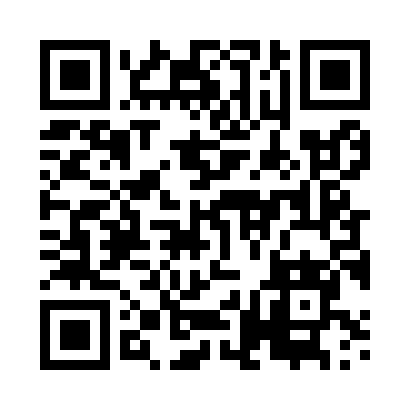 Prayer times for Ruchenka, PolandMon 1 Apr 2024 - Tue 30 Apr 2024High Latitude Method: Angle Based RulePrayer Calculation Method: Muslim World LeagueAsar Calculation Method: HanafiPrayer times provided by https://www.salahtimes.comDateDayFajrSunriseDhuhrAsrMaghribIsha1Mon4:046:0512:355:027:069:012Tue4:016:0312:355:037:089:033Wed3:586:0112:355:057:109:054Thu3:555:5812:355:067:129:085Fri3:525:5612:345:077:139:106Sat3:495:5412:345:087:159:127Sun3:465:5212:345:107:179:158Mon3:435:4912:335:117:199:179Tue3:405:4712:335:127:209:2010Wed3:375:4512:335:137:229:2211Thu3:335:4212:335:147:249:2512Fri3:305:4012:325:167:269:2713Sat3:275:3812:325:177:279:3014Sun3:245:3612:325:187:299:3215Mon3:215:3312:325:197:319:3516Tue3:175:3112:315:207:339:3817Wed3:145:2912:315:217:349:4018Thu3:115:2712:315:237:369:4319Fri3:075:2512:315:247:389:4620Sat3:045:2312:315:257:399:4921Sun3:005:2012:305:267:419:5222Mon2:575:1812:305:277:439:5523Tue2:535:1612:305:287:459:5824Wed2:505:1412:305:297:4610:0125Thu2:465:1212:305:307:4810:0426Fri2:435:1012:295:327:5010:0727Sat2:395:0812:295:337:5210:1028Sun2:355:0612:295:347:5310:1329Mon2:315:0412:295:357:5510:1630Tue2:285:0212:295:367:5710:20